Výrobková řada betonových zatravňovacích dlažeb BEST – AKVABELIS a BEST – AKVALINESCHRAŇME VODU, VODA PATŘÍ ZEMI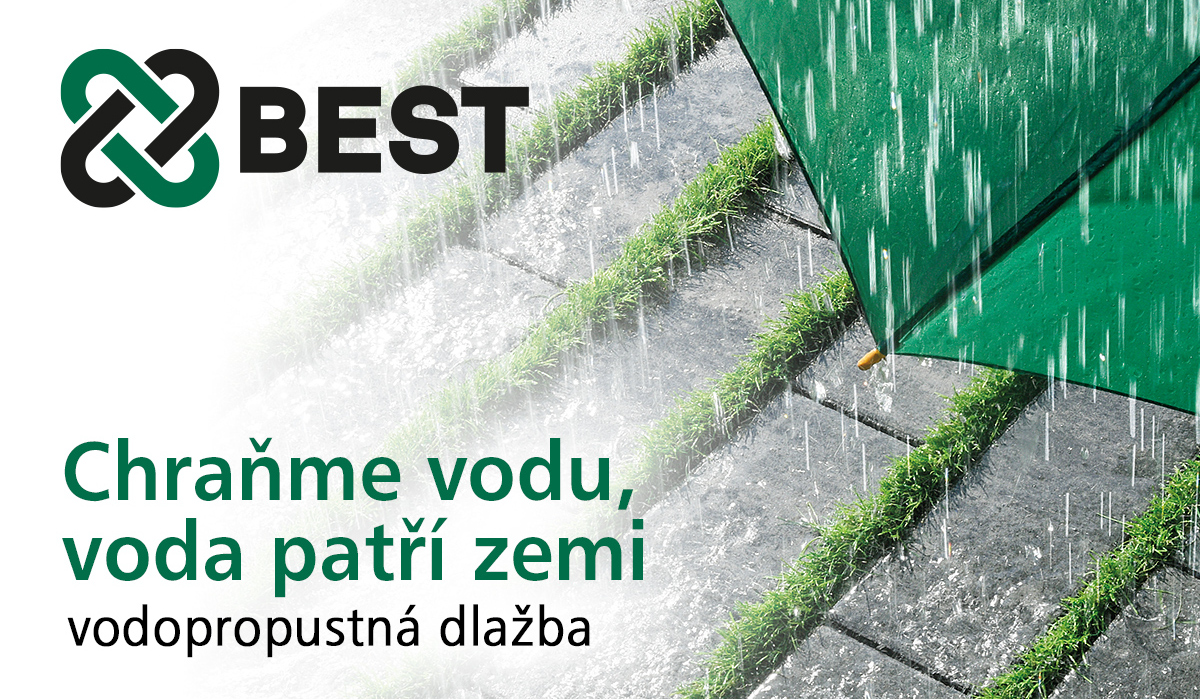 Nejsme lhostejní k přírodě, podporujeme přirozený koloběh vody. Přispíváme tak k omezení záplav, k záchraně podzemní vody a zvlhčení ovzduší ve městech.Vodopropustná dlažba pomáhá k zamezení masivního povrchového odtoku vody a vrací vodu přímo na místě zpět do půdy.Stále aktuálnějším tématem se stává správné využití dešťové vody. Principem rozumného hospodaření s dešťovou vodou v urbanizovaném prostředí je napodobit v maximální možné míře vodní režim volné krajiny. Přirozený koloběh zajištuje částečné odpařování povrchové vody, a především vsakování dešťové vody do půdy, kde se pronikáním vrstvami zeminy filtruje a zásobuje podzemní vody. Díky nepropustným zpevněným plochám je více než 70% povrchové vody odváděno do kanalizace. Kvalita vody ve vodních tocích se tak zhoršuje v důsledku splavování nečistot, při přílišném zatížení kanalizačního potrubí dochází ke vzniku lokálních povodní a v neposlední řadě se snižuje hladina podzemních vod. Takovýmto nežádoucím důsledkům lze zabránit využitím vegetační dlažby, která umožní vsakování srážkové vody do půdy a nenaruší tak přirozený vodní režim.     Při příležitosti loňské výstavy For Arch Praha 2017 jsme představili novou řadu vodopropustné dlažby. Chceme zákazníkům nabídnout možnost zvolit si moderní dlažbu a zároveň zůstat v kontaktu s přírodou. Tyto dlažby jsou jedinečnou kombinací nového designu, pohodlného využití a ekologicky přijatelného řešení pro kvalitní životní prostředí.BEST – AKVALINES a BEST – AKVABELIS  Jedinečné zatravňovací dlažby štíhlých tvarů s distančními nálisky vymezujícími spáry o šířce 30 mm. Vzniklé otvory mezi dlažbami je možné zasypat drobným štěrkem nebo zeminou smíchanou s travním osivem. Na rozdíl od tradičních průmyslových zatravňovacích dlažeb je předností těchto nových dlažeb rovný povrch a dostatečně velká plocha umožňující bezproblémovou chůzi. Jejich tvar a rozměr je navržen tak, aby byl kombinovatelný se standardní dlažbou BEST – BELEZA a BEST – BELISIMA. Na výběr je několik barev, vybírat můžete jednobarevné dlažby nebo velmi žádané colormixy. K vytvoření těchto nepravidelných odstínů dlažeb jsou použity kvalitní zahraniční barvy a jejich mícháním vznikne velmi přirozený efekt teplých i studených odstínů. Použít tuto dlažbu je možné jak na chodník do zahrady a kolem rodinných domů, tak i na příjezdové cesty, veřejné parky a náměstí. 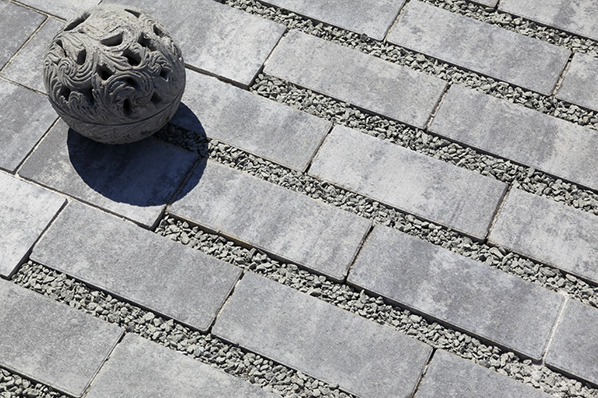 Vegetační dlažby BEST – AKVABELIS a BEST- AKVALINES byly hlavním motivem prestižních výstav FOR ARCH 2017 a FOR GARDEN 2018, kde společnost BEST získala mimořádné ocenění TOP EXPO za nejpůsobivější expozici.   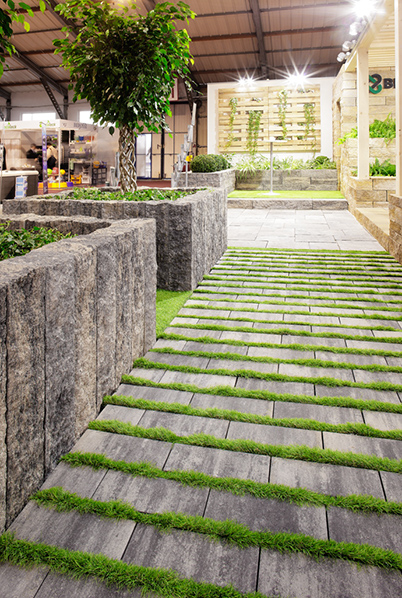 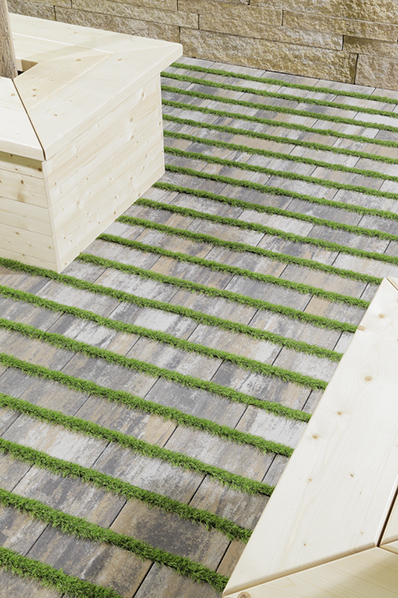 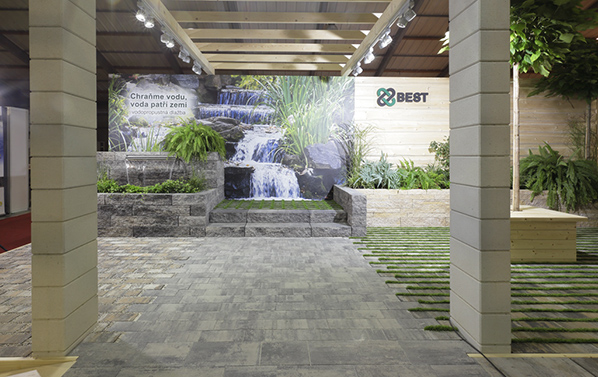 TECHNICKÁ SPECIFIKACE 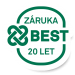 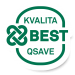 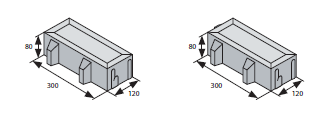 vysoce pevnostní vibrolisovaná dvouvrstvá betonová dlažba dlažba ošetřena systémem QSAVEoptimální poměr vrchní nášlapné a spodní jádrové vrstvy betonu zajišťuje maximální užitné vlastnosti betonové dlažby, zejména: vysokou pevnost dlažbymrazuvzdornost a odolnost povrchu proti působení vody a chemických rozmrazovacích láteknízkou obrusnost dlažbydobré adhezní vlastnosti dlažby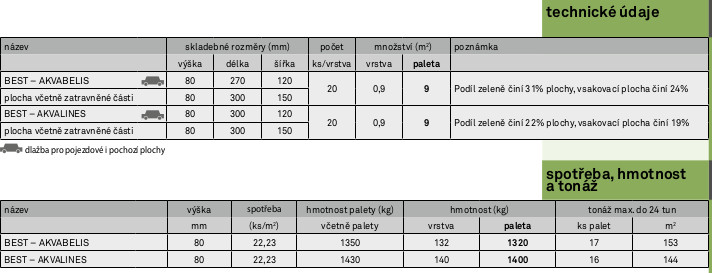 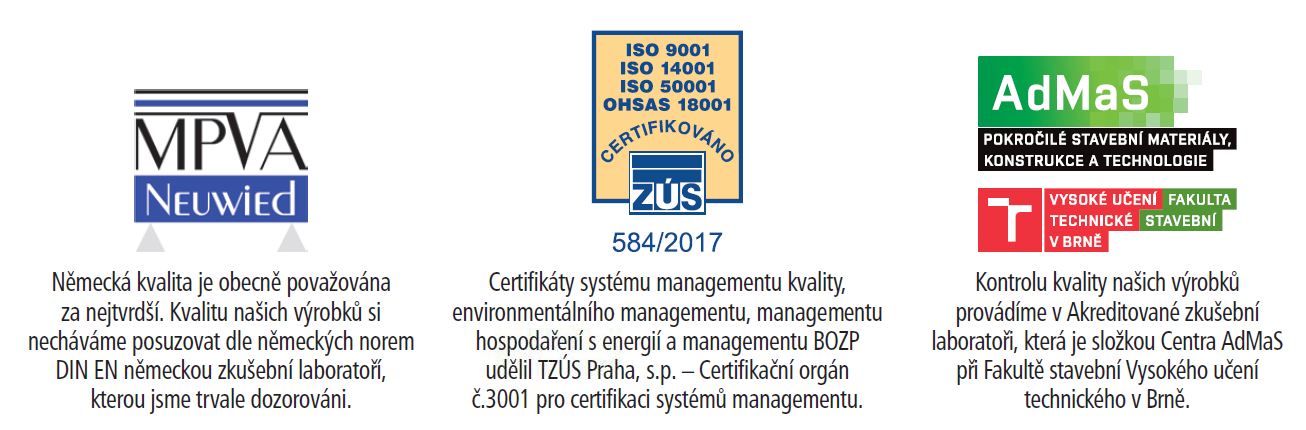 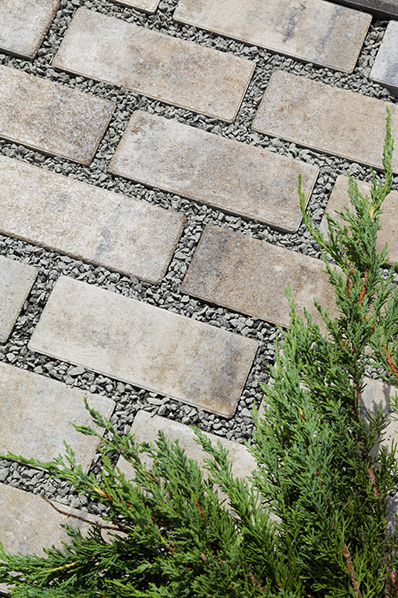 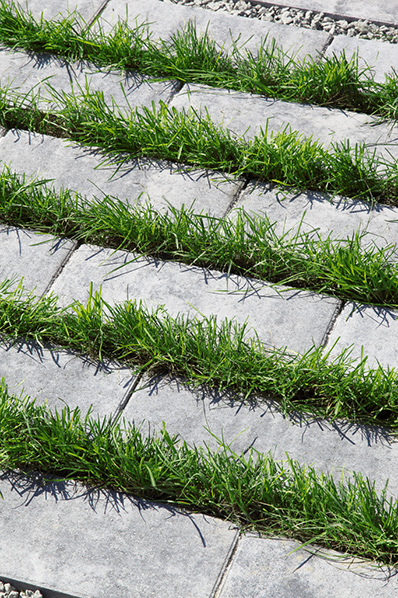 BEST – AKVABELIS					BEST – AKVALINESPROPUSTNOST DLÁŽDĚNÉ PLOCHY PRO SRÁŽKOVOU VODU l/sPROPUSTNOST DLÁŽDĚNÉ PLOCHY PRO SRÁŽKOVOU VODU l/sPROPUSTNOST DLÁŽDĚNÉ PLOCHY PRO SRÁŽKOVOU VODU l/sPROPUSTNOST DLÁŽDĚNÉ PLOCHY PRO SRÁŽKOVOU VODU l/sPROPUSTNOST DLÁŽDĚNÉ PLOCHY PRO SRÁŽKOVOU VODU l/sPROPUSTNOST DLÁŽDĚNÉ PLOCHY PRO SRÁŽKOVOU VODU l/sPROPUSTNOST DLÁŽDĚNÉ PLOCHY PRO SRÁŽKOVOU VODU l/sBEST - AKVALINESBEST - AKVALINESBEST - AKVALINESBEST - AKVABELISBEST - AKVABELISBEST - AKVABELISzpůsob vyplnění spárpropustnost10 m2propustnost 100 m2propustnost1000 m2propustnost10 m2propustnost 100 m2propustnost1000 m2zatravnění0,000040,00040,0040,000060,00060,006jemnozrnný spárovací písek0,0170,171,70,020,232,3hrubozrnný štěrk1,5515,51552,0320,3203